Greg Moore – Bio and Headshot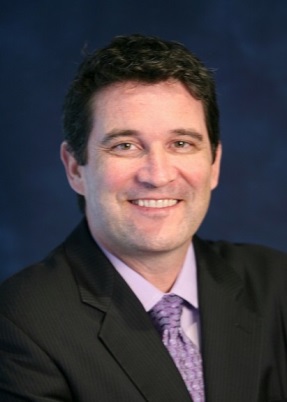 Greg Moore, M.P.H., is President of Harbor Health Systems, a leading provider of network effectiveness tools that identifies and selects the highest quality providers to expedite treatment, recovery and return to work for injured employees. Since founding Harbor Health in 2001, Greg has been dedicated to developing the field of provider analytics to improve quality of care. He led the development of Harbor’s outcomes-based network program and is actively engaged in the statistical modeling used to measure and select providers. Under his leadership, Harbor has become an established leader in outcomes-based medical network programs.Greg holds a Masters in Public Health from UCLA, and a Bachelors of Science from University of Rochester. He was awarded an NIH grant in 2004 related to the National Library of Medicine’s efforts to track provider identities, and has published and been interviewed on quality and outcomes as they relate to medical networks.